Использование методов и приёмов интерактивных технологий для развития творческой активности на занятиях по дизайну и декоративно прикладному творчеству.Педагог дополнительного образования МУ ДО ЦДТ Городского округа Подольск Ивонинская Оксана Александровна.Представляю свой опыт использования методов и приёмов интерактивных технологий для развития творческой активности на занятиях по дизайну и декоративно-прикладному творчеству.Цели и задачи  использования методов и приёмов интерактивных технологий на занятияхЦель: Формирование нового стиля мышления и отношения к творческой деятельности и повышение качества педагогической деятельности на занятиях по дизайну и декоративно-прикладному творчеству.Задачи:Создать условия для решения творческих задач.Расширить  представления обучающихся о новых способах самооценки с помощью приёмов и методов: кластер, кольца вена, синквейн.Развить и сохранить раскованность, свободу мышления с помощью методов и приемов развития творческого воображения.Способствовать повышению активности через пробуждение всех сфер восприятия с помощью приёма «энергизатор». Рассматривать новые идеи и знания в контексте уже имеющихся.Для достижения данных цели и задач мной были изучены современные интерактивные технологии, методы и приемы, используемые в различных сферах деятельности, определены наиболее приемлемые методы и приёмы  для использования в дополнительном образовании, которые позволят повысить результаты и эффективность в учебном процессе. Были  изучены информационные источники (печатные издания, интернет): информационные сайты http://www.metod-kopilka.ru, , http://fb.ru, http://pedsovet.org;образовательные порталы:  http://nsportal.ru, infourok.ru;А также посещены семинары и лекции по данному вопросу: - «Инновации в теории и практике современного и гуманитарного и художественного образования» ФГБНУ «ИХО и КРАО».- «Формирование профессиональных компетентностей педагога дополнительного образования художественного профиля» .-  «Концепция развития дополнительного образования. Новейшие педагогические технологии». Штанько Ирина Вениаминовна (к.п.н., доцент).На основе подготовительного этапа работы были определены интерактивные методы и приемы, которые будут использованы на занятиях по дизайну и декоративно прикладному творчеству с целью повышения качества педагогической деятельности и усвоения знаний, предложенных учебной программой.  С целью повышения эффективности работы по данной теме разработаны: технологические карты и схемы: «Кольца Вена. Рефлексия по теме «Понятие о декоративной композиции. Гжель и хохлома»- сравнительный анализ. Схема синквейна по темам «Тематический рисунок», «Жанры искусства», «Стили дизайна».тематические задания для оптимизации творческого потенциала детей «Анкета творческого человека», «Упражнения ассоциации» «Спонтанные упражнения  развития зрительного воображения по представлению, звукового воображения и ассоциативного воображения ».упражнения  для развития воображения «Дорисуй картины», «Создай образ из секретного материала», «Закрой глаза и представь…»описание качества  применения и работы методов и приёмов именно на занятиях по дизайну и декоративно-прикладному творчеству. На занятиях были  внедрены следующие новые методы и приёмы интерактивных технологий:СинквейнКластерКольца ВеннаСкетч-букМетоды и приёмы развития творческого воображения (элемеенты ТРИЗ, приём-энергизатор)Методы экспресс-анализа.Рассмотрим некоторые приёмы  и методы интерактивных технологий используемых мною на занятиях по дизайну и декоративно прикладному творчеству.Метод «Синквейн».Данный метод применяется мной на занятиях по дизайну, как для закрепления новых понятий, так и в заключение занятий, как вывод. Синквейн можно проводить по любой теме программы. Работа проводится следующим образом: группа делится на творческие подгруппы и каждой подгруппе даётся одно понятие, которое они должны описать в форме синквейна. Составление синквейна  может проходить как в группах, так и в индивидуальном порядке. В результате применения данного метода у учащихся сформировались навыки  сотрудничества и сотворчества. Развились коммуникативные умения, дети, выслушивая мнение другого, научились  взвешивать и оценивать различные точки зрения. Индивидуальное составление синквейна (как и в группах) позволило выражать своё отношение к той или иной теме. Повысилась активность познавательных процессов: речи, памяти и ассоциативного мышления. Приведу несколько примеров синквейна, составленных детьми по следующим темам: «Виды искусства» и «Тематический рисунок».ИскусствоМногообразно, живоеСоздаёт, венчает, спасаетИнтерес к искусству возвышает человекаКрасотаСилуэтЧерный и белыйИзображает, обводи, выделяетПравдиво выразительно характеризует предметКонтрастПриём «Кольца Венна»Этот прием применяю для развития критического мышления, когда необходимо сравнить два или более понятия, явления, способа, предмета. Приём "Кольца Венна" выявляет общее в двух или нескольких явлениях, помогает подчеркнуть различия и обобщить знание по заявленной теме. «Кольца Венна» я использую на занятиях в соревновательной форме, как диагностику и рефлексию.  На занятиях по изучению традиционной росписи изделий народных промыслов я предлагаю учащимся, для проверки усвоения теоретического  материала, заполнить «Кольца Венна». Каждая группа учащихся заполняет кольцо по своей теме. Алгоритм действий по применению приема «Кольца Венна» по теме «Декоративная композиция».Определение темы для каждой группы: …...Самостоятельный поиск по подбору характеристик в каждой теме.Запись характеристик в соотв. Кольцо.Обсуждение общих особенностей, выдвижение предположений. Версий…Проверка правильности ответов, фиксация результатов.. 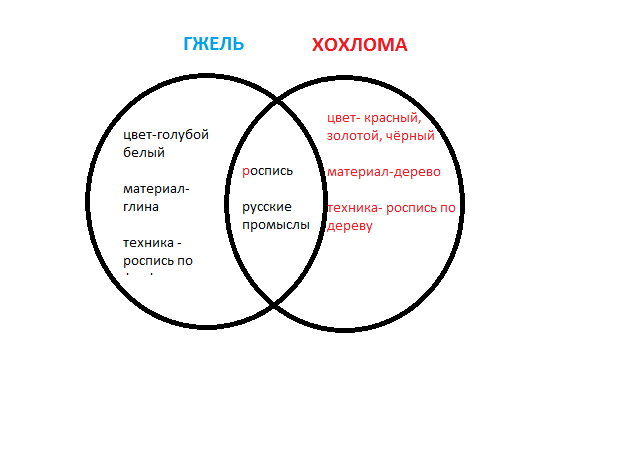 Таким образом, формируется четкое представление о каждом предмете и в тоже время выявляются общие характеристики. Соревновательный момент повышает интерес к темам. Приём обогащает представления обучающихся о новых способах самооценки.  Метод экспресс-анализа, приём «Смысловые группы».Данный метод я использую для рефлексии пройдённого материала или вначале занятия для повторения пройденного материала. Например: Предоставление понятий в виде карточек (например: портрет, натюрморт, пейзаж, лицо, фрукты,   предметы быта,   природа,  река,  костюм, руки, глаза, ваза, небо, перспектива). Постановка задачи (подбор основного понятия и соответствующих характеристик).Создание групп характеристик для соответствующих им понятий. В результате внедрения учащиеся научились характеризовать и различать понятия, подбирать к ним смысловые группы характеристик, что повысило качество усвоение и закрепление  нового материала.Метод  «Кластер»- (фр. «созвездие», «пучок»).Данный метод используется мной при изучении следующих тем: «Стили дизайна», «Графический дизайн». Это графический приём систематизации знаний в виде групп или «пучков» взаимосвязанных фактов. Кластер является результативным методом обобщения полученных знаний или  ознакомлением с новым материалом в непринужденной обстановке. Кластеры мною проводятся на этапе рефлексии, для закрепления и обобщения полученного материала. Применение технологии «кластера» на занятиях по дизайну дало следующие преимущества: вовлечение всех учащихся в учебный процесс; создание ситуации успеха, умение безбоязненно высказывать предположения; организация творческой активной деятельности и охват значительного объёма изучаемого материала. Рассмотрим работу кластера на  примере усвоения темы «Арт-объект»:чертим на доске овал или прямоугольник  и пишем в нем слово Арт-объект; предлагаем учащимся произносить все слова, которые ассоциируются с понятием арт-объект;педагог оформляет всю информацию на доске в виде исходящих лучей от слова арт-объект в разные стороны;затем можно продолжить расширять ассоциации  с предыдущими словами.Таким образом, с помощью кластера видно, насколько усвоен и закреплен материал.Приём «энергизатор» - способствует пробуждению всех сфер восприятия. Это короткие упражнения, восстанавливающие энергию учащихся. Они являются средством, позволяющим успешно преодолевать спад активности класса, восстанавливать интерес к занятию и концентрацию внимания участников, продолжать продуктивно работать. Я применяю эти приёмы на начальном этапе занятий, когда необходимо погружение в тему или творческий процесс, требующий принятия самостоятельных решений и неординарного подхода к заданию.        В итоге внедрение  методов и приёмов  интерактивных технологий помогло решить выше поставленные задачи: создало  условия для решения творческих задач и поспособствовало повышению творческой активности учащихся. Повысилась  результативность образовательного процесса. Сформировался новый стиль мышления и отношения к творческой деятельности.Литература:Дьякова Т.М.Активные и интерактивные формы и методы обучения в формировании конкурентноспособного специалиста// методист.-2011, №8, с.50.Е. В. Коротаева обучающие технологии в познавательной деятельности школьников. Москва-2003.Иванченко В.Н. инновации в образовании: общее и дополнительное образование детей: учебно-методическое пособие/ Ростов н/Д: Феникс, 2011.Полякова О.А. Использование интерактивных технологий в образовательном процессе// Спр-к руководителя ОУ-2007,№5. с.90. Портрет  костюм лицоглазаНатюрмортфруктыпредметы бытавазаПейзажприродареканебо